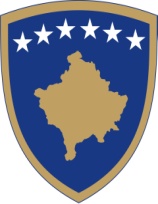 REPUBLIKA E KOSOVËS / REPUBLIKA KOSOVA / REPUBLIC OF KOSOVAQEVERIA E KOSOVËS / VLADA KOSOVA /GOVERNMENT OF KOSOVAMinistria e Arsimit, Shkencës dhe TeknologjisëMinistarstvo Obrazovanja, Nauke i TehnologijeMinistri of Education, Science and TechnologyPLAN STRATEGJIK PËR ORGANIZIMIN E ARSIMIT GJITHPËRFSHIRËS TË FËMIJEVE ME NEVOJA TË VEÇANTA ARSIMORE NE ARSIMIN PARAUNIVERSITAR NË KOSOVË 2016 - 2021Prishtinë, DHJETOR 2015PËRMBAJTJE SHKURTESAT	3PËRMBLEDHJE EKZEKUTIVE	5HYRJE	7PREZANTIM I KONTEKSTIT  DHE ANALIZË  E TË ARRITURAVE TË PSAK 2011-2016	8ANALIZE E SHKALLES SE REALZIMIT  TE OBJEKTIVAVE DHE SFDAT	10VIZIONI I PLANIT STRATEGJIK	13QËLLIMI I PLANIT STRATEGJIK TË VEPRIMIT	14OBJEKTIVAT  DHE MUNDËSITË E REALIZIMIT	15FJALOR TERMINOLOGJIK	29REREFENCA	32FALENDERIMGrupi i punës falënderon për kontributin e dhënë gjatë hartimit të këtij plani strategjik të gjithë pjesëmarrësit në punëtoritë e zhvilluara për hartimin e këtij dokumenti, si dhe pjesëmarrësit në diskutimet publike të zhvilluara në shtatë qendrat më të mëdha rajonale të Kosovës.SHKURTESAT AGJ 		Arsim gjithëpërfshirësBB		Banka BotëroreBKK 		Buxheti i konsoliduar i KosovësDKA		Drejtoritë Komunale të ArsimitDKSH		Drejtoritë Komunale të Shëndetësisë DSK               	Down Syndrome KosovaEMIS		Zyra e statistikave në MAShTEVM		Ekipe vlerësuese dhe mbështetëse MIUJ	Mbështetja Institucionale e Universitetit Jyväskylä për Ministrinë e Arsimit, Shkencës dhe Teknologjisë, në Kosovë  2009-2010IPK 		Instituti Pedagogjik i KosovësIP		Institucione parashkollore FNVA		Fëmijë me Nevoja të Veçanta ArsimorePIA		Plani Individual i ArsimitFE		Fakulteti i Edukimit KAA		Komunikimi alternativ dhe augmentativKAPIE		Shoqata Kosovare për Promovimin e Arsimit GjithëpërfshirësKPA		Këshilli Prindër-ArsimtarëKPAK 		Komiteti i Prindërve të Arsimit të KosovësKNF		Klasifikimi Ndërkombëtar i FunksionalitetitMASHT	Ministria e Arsimit, Shkencës dhe TeknologjisëMSH		Ministria e Shëndetësisë MPMS		Ministria për Punë dhe Mirëqenie Sociale PSOMFNVA	Plani Strategjik për Organizimin e Mësimit për Fëmijët me Nevoja të Veçanta ArsimoreOJQ		Organizatë JoqeveritareQAP		Qendra e aftësimit profesionalQPS		Qendra për Punë SocialeQB		Qendra burimore TESFA		Drejt një Shkolle Efektive për të Gjithë SHPA		Shoqatat Prindër-ArsimtarëUNICEF	Fondi Emergjent Ndërkombëtar për Fëmijë i Kombeve të Bashkuara UP		Universiteti i PrishtinësUSHPAK	Unioni i Shoqatave Prindër –Arsimtarë të KosovësZKM		Zyra për Qeverisje të mirë PËRMBLEDHJE EKZEKUTIVE“E dimë se bota është komunitet gjithëpërfshirës. Është shumë e rëndësishme për fëmijët që të kenë mundësinë të mësojnë dhe të rriten brenda komuniteteve të cilat paraqesin botën në të cilën ata do të jetojnë pasi që ta mbarojnë  shkollën e mesme.”Mara Sapon-ShevinGjithëpërfshirja është një mënyrë e të menduarit dhe të vepruarit që lejon çdo individ të ndjehet i pranuar, me vlerë dhe i sigurt. Një komunitet gjithëpërfshirës në mënyrë të vetëdijshme zhvillohet për të plotësuar nevojat në ndryshim të anëtarëve të saj. Përmes njohjes dhe mbështetjes, një komunitet gjithëpërfshirës siguron gjithëpërfshirje kuptimplotë dhe qasje të barabartë për të gjithë qytetarët, dhe si një mjet për të rritur mirëqenien e çdo anëtari të komunitetit. Arsimi gjithëpërfshirës është përcaktuar si një proces që adreson dhe u përgjigjet nevojave të ndryshme të gjithë nxënësve, përmes rritjes së pjesëmarrjes në të nxënë dhe duke reduktuar përjashtimin në të dhe përmes tij.										UNESCO 2003Gjithëpërfshirja është një term i ngjashëm me përfshirjen dhe synon që njerëzit të cilët dikur ishin të përjashtuar në aspektin shoqëror, të pranohen në të gjitha mjediset dhe të marrin pjesë si të barabartë në të gjitha veprimtaritë me shumicën. Gjithëpërfshirja është e lidhur ngushtë me konceptin e qytetarisë dhe synon t’i japë fund dallimeve në qasje, pjesëmarrje dhe arsim cilësor.Arsim gjithëpërfshirës është mjedis mësimor që mundëson qasje, akomodim dhe mbështetje për të gjithë nxënësit. Kjo do të thotë që shkollat duhen përshtatur për të gjithë   fëmijët, pavarësisht kushteve të tyre fizike, intelektuale, sociale, emocionale, gjuhësore ose kushteve tjera.Arsimi gjithëpërfshirës është një hap drejt përfshirjes sociale dhe nxit pjesëmarrjen e njerëzve me aftësi të kufizuara në jetën shoqëroreNxënës me nevoja të veçanta arsimore janë ata nxënës që kanë nevojë për shërbime të veçanta për qasje në arsim dhe për të maksimizuar potencialin e tyre të nxënit. Prandaj, është obligim i përgjithshëm i Ministrisë se Arsimit Shkencës dhe Teknologjisë, komunave, institucioneve arsimore dhe të gjitha organeve të tjera, të përfshira në ofrimin e arsimit parauniversitar, siç është rregulluar përmes Ligjit për Arsimin Parauniversitar në Republikën e Kosovës 2011 dhe ligjeve të tjera në fuqi, që të planifikojnë dhe ofrojnë shërbime efikase, efektive, fleksibile, gjithëpërfshirëse dhe profesionale, të dizajnuara për t’u ofruar të gjithë fëmijëve të drejtat e barabarta për shkollim, në pajtim me aftësitë dhe nevojat e tyre specifike, si dhe për të avancuar zhvillimin e tyre arsimor e social.Plani Strategjik për Organizimin e Mësimit për Fëmijët me Nevoja të Veçanta Arsimore (PSOMFNVA) 2016-2020, përcakton qëllimet dhe drejtimet për zhvillimin e mësimit të fëmijëve me nevoja të veçanta arsimore në këtë periudhë kohore. Ky Plan Strategjik është hartuar pas një analize të thellë të realizmit të aktiviteteve të PSOMFNVA që ka përfshirë periudhën 2011-2016, që i kanë bërë anëtarët e grupeve punuese në disa seri të punëtorive një dhe dy ditore. Kjo analizë është bërë për të përcaktuar se sa janë realizuar objektivat e tij dhe atë për të gjitha aktivitetet, çka kanë mbetur pa u realizuar, cilat vështirësi dhe të meta e kanë përcjellë realizimin e tyre etj? Në bazë të mangësive të evidentuara, nevojave, por duke evidentuar edhe prioritetet e reja, grupi punues ka përcaktuar qëllimin dhe objektivat e Planit Strategjik të veprimit për Organizimin e Mësimit për Fëmijët me Nevoja të Veçanta Arsimore (PSOMFNVA) 2016-2020.Ky Plan Strategjik është rezultat i një bashkëpunimi shumë të ngushtë dhe konsensusi të shumë partnerëve, të cilët i kontribuojnë zhvillimit të këtij procesi qoftë në nivelin qendror e lokal, të shoqërisë civile, të organizatave profesionale dhe të profesionistëve që merren me FNVA. Ky plan është një sintezë  e të gjitha shqetësimeve të cilat janë përmbledhur në një numër të sfidave, duke përcaktuar qëllimin e tij dhe objektivat strategjike si: Krijimin e mekanizmave për identifikimin dhe edukimin e hershëm të FNVA, me theks të veçantë të grupmoshave 0-6 vjeç, Krijimin, fuqizimin dhe përmirësimin e shërbimeve të mekanizmave ndërsektorial dhe mekanizmave tjerë mbështetës për shkollën gjithëpërfshirëse, Krijimin e sistemit të monitorimit dhe vlerësimit për gjithëpërfshirje në arsim të FNVA, Krijimin  e një mjedisi të përshtatshëm për gjithëpërfshirje në shkollë dhe komunitet, Ngritjen e cilësisë  së mësimdhënies dhe të nxënit në arsimin gjithëpërfshirës në të gjitha nivelet e arsimit para-universitar dhe Rritjen e përfshirjes së nxënësve me NVA në arsimin e mesëm të lartë me fokus në AAP dhe arsim jo formal.Në këtë Plan Strategjik të veprimit për secilën objektivë janë përcaktuar aktivitetet dhe nën aktivitetet përcjellëse, treguesit e përgjithshëm  dhe treguesit e ndarë sipas viteve, e gjithashtu janë identifikuar edhe institucionet përgjegjëse ose të mundshme për të realizuar secilën prej objektivave përkatëse.HYRJEArsimimi i fëmijëve më nevoja të veçanta arsimore është një sfidë për të gjitha vendet që synojnë të realizojnë parimin e krijimit të mundësive të barabarta për të gjithë fëmijët pa dallim feje, kulture, race gjinie e diversiteti e që është e drejtë themelore e çdo njeriu.Në shumë sisteme arsimore të vendeve të ndryshme, gjithëpërfshirja është bërë tashmë një realitet, por i shoqëruar me vështirësi të shumta. Me këtë problematikë po ballafaqohet edhe Kosova, e cila po bënë përpjekje në drejtim të realizimit të konceptit të arsimit gjithëpërfshirës. Reformat e shumta që ndodhën në vendin tonë viteve të fundit, patën ndikime të fuqishme edhe në fushën e arsimit me aplikimin e reformave në të gjitha nivelet e arsimit dhe kjo ka sjellë edhe nocione dhe koncepte të reja në trajtimin dhe vendin që duhet të zë arsimi gjithëpërfshirës. Në këtë periudhë, kontribut të çmuar ka dhëne Përkrahja Finlandeze për Zhvillimin e Sektorit të Arsimit në Kosovë (FSDEK), sidomos në hartimin e politikave për arsimin e fëmijëve me nevoja të veçanta arsimore etj. Me gjithë arritjet e shënuara në disa fusha ende ka shumë aspekte ku duhet të punohet në mënyrë që të sigurohet gjithëpërfshirja e fëmijëve me nevoja të veçanta arsimore.Kërkesa të tilla shtrojnë nevojën e punës së madhe që duhet të bëhet që nga institucionet vendimmarrëse e deri te shkolla në mënyre që ato të jenë në gjendje për të marrë një rol të tillë, i cili është shumë sfidues. Për të përmbushur një mision të tillë, MASHT ka punuar në drejtim të krijimit të infrastrukturës ligjore, e cila do të mundësojë arsimin e të gjithë fëmijëve dhe sigurimin e një ambienti të hapur ndaj ndryshueshmërisë. Me gjithë përpjekjet e bëra ende mbetet shumë për tu bërë në mënyrë që të arrijmë përmirësimin e situatës së arsimit të fëmijëve me nevoja të veçanta arsimore, gjë e cila duhet të jetë preokupimi i tërë shoqërisë.Andaj, që të ketë efektivitet procesi gjithëpërfshirës dhe rezultatet të jenë të dukshme, duhet punuar në ndryshimin e  shkollës, në mënyrë që të krijojmë një shkollë me një koncept të ri që të jetë e hapur dhe që promovon gjithëpërfshirje, barazi dhe qasje për të gjithë fëmijët.PREZANTIM I KONTEKSTIT  DHE ANALIZË  E TË ARRITURAVE TË PSAK 2011-2016 Sistemi aktual i arsimit për fëmijët me nevoja të veçanta arsimore po shkon drejt gjithëpërfshirjes,  pra hapjes ndaj arsimit të rregullt, me qëllim që fëmijët me nevoja të veçanta arsimore gjithnjë e me tepër të jenë pjesë e shkollave dhe klasave të rregullta. Viteve të fundit është punuar në ngritjen e kapaciteteve  të gjithë akterëve ne arsim në mënyre që të jete edhe praktikisht e realizueshme kjo filozofi e re e arsimit. Ky proces është i gjate dhe kërkon përshtatje të tere sistemit ne mënyre që ai të jete i pranueshëm nga të gjithë.  Në kuadër të kësaj  hapi i parë dhe qenësor ka qenë ndryshimi dhe kompletimi të infrastrukturës ligjore siç është Ligji mbi arsimin parauniversitar në Republikën e Kosovës 2011- Gjithëpërfshirja si koncept e përshkon tërë ligjin i cili është i bazuar në deklaratën e Salamankës mbi gjithëpërfshirjen  dhe Konventën mbi të drejtat e njeriut. Ligji ka edhe nenet 40,41,43 dhe 44 të cilat rregullojnë arsimin e fëmijëve me nevoja të veçanta. Në kuadër të kësaj janë hartuar 7 udhëzime administrative për arsimin me nevoja të veçanta. Puna ka vazhduar edhe me dokumentet e hartuara ndërkohe ku  parimin e gjithëpërfshirjes e kanë si  një prej parimeve baze edhe ne  Kornizën  e Kurrikulit të Kosovës (KKK) 2010.Standardet e zhvillimit dhe të mësuarit në fëmijërinë e hershme 0-6 vjet (2011), është një tjetër dokument me rendësi i cili  siguron qasje gjithëpërfshirëse në edukimin  hershem ku në qendër është fëmija dhe arritjet e tij në periudha të caktuara të moshës dhe në fusha të ndryshme zhvillimi.Standardet  për  shkollat mike për fëmije, 2012 i cili mbështetet në Konventën për të Drejtat e Fëmijës dhe paraqet qasje gjithëpërfshirëse që ndërlidh aspektet e reformës në arsim dhe e cila e vendos fëmijën në qendër të vëmendjes në të gjitha aktivitetet që organizohen dhe zbatohen në shkollë.Plani Strategjik për Arsimin e Kosovës 2011-2016 (PSAK)- është një plan pesëvjeçar që lidh arsimin gjatë gjithë jetës me përfshirjen në arsim dhe një model për të arritur të gjithë nxënësit si dhe ofron mundësi të barabarta në arsimim cilësor për të gjithë. Në këtë plan strategjik arsimi i fëmijëve me nevoja të veçanta arsimore i referohet Planit strategjik  për gjithëpërfshirjen e fëmijëve me nevoja te veçanta arsimore në arsimin parauniversitar 2010-2015 dokument ky i cili është hartuar ne vitin 2010.  Ne kuadër rritjes se kapaciteteve për fushën e arsimit gjithëpërfshirës   janë punësuar  9 edukatorë mbështetës për nivelin parashkollor dhe 28 mësimdhënësve mbështetës për shkolla të rregullta. Në këtë drejtim ka ndihmuar Save the children në punësimin e 14 edukatoreve dhe mësimdhënësve dhe në ngritjen e kapaciteteve të tyre për mes programit të trajnimit i cila ka përfshi 14 module për një periudhe kohore të caktuar,  të cilët me pas kane kaluar ne kompetencë të komunave. Programi 3 vjeçar  2013-2015 për aftësimin e 17 asistentëve dhe inspektorëve të gjuhës se shenjave është një program tjetër i cili ka aftësuar personat e parë në Kosovë për përdorimin e gjuhës standarde të shenjave. Gjithnjë në kuadër të ngritjes se kapaciteteve  një fokus i madh i është dhëne trajnimeve nga programe të ndryshme ku janë përfshi 5400 pjesëmarrës prej tyre zyrtar te arsimit ne nivelin komunal, drejtori te shkollave, mësimdhënës, prindër  etj. Hartimi i dokumenteve pedagogjike ka qene një prej  çështjeve po ashtu që i është kushtuar rendësi gjate kësaj periudhe meçe ka pasur mungese të madhe të tyre dhe ato që vlejnë të   përmenden janë  Plani Individual të Edukimit (PIA) përfshi udhëzuesin dhe formularin i cili mund të  përdoret nga mësimdhënësit për fëmijët me nevoja të veçanta arsimore. Në kuadër të kësaj janë zhvilluar shume trajnime, por akoma kjo mbetet një sfide për mësimdhënësit se si ta zbatojnë atë në praktike. Adoptimi udhëzuesit “Indeksi për gjithëpërfshirje” dhe  pilotimi në 8 shkolla fillore dhe të mesme të ulëta dhe në 8 Institucione Parashkollore në 8 komuna ka qene po ashtu një veprim tjetër, i cili ju ka ndihmuar Institucioneve parashkollore dhe shkollave ne krijimin e një ambienti me gjithëpërfshirës. Këto janë shkollat dhe Institucione parashkollore të para model në Kosovë. Për zbatimin e indeksit janë trajnuar rreth 500 mësimdhënës dhe drejtor të shkollave. Zbatimi i këtij programi në Kosovë është bëre  në bashkëpunim dhe me përkrahjen e Save The children.Vetëdijesimi i komunitetit ka qene një aspekt tjetër qe është investuar viteve te fundit i cili ka pasur ne fokus kryesisht komuna, shkollat dhe prindërit dhe për këtë janë përgatitur dhe shpërnda  broshura , fletëpalosje dhe janë organizuar fushata e ndryshme mediale të cilat  kane pasur si qellim rritjen e vetëdijes se shoqërisë për rëndësinë e arsimit për personat me nevoja të veçanta . Në një nder sfidat e evidentuar  ne planin strategjik të kaluar ishte funksionalizimi i 5 qendrave nga shkolla speciale në qendra burimore që japin mësim dhe shërbime profesionale për nxënës brenda shkolle dhe shërbimet profesionale mbështetëse për nxënës me nevoja të veçanta arsimore në shkolla të rregullta.  Ky proces është i gjate dhe kërkon kohë, por gjithsesi  vit pas viti këto qendra po profilizohen dhe janë duke i përmirësuar edhe shërbimet e ofruara. Duke parë kompleksitetin e punës që kanë qendrat burimore, sidomos rolin e ri që kane qendrat burimore sipas ligjit  ne fuqi ku ato akomodojnë vetëm nxënësit me shkallë të rëndë dhe të shumëfishtë te aftësisë së kufizuar MASHT ka hartuar  Programin “Mësimdhënia bazuar në fusha të aktiviteteve”, i cili program ju dedikohet fëmijëve/ nxënësve me shkallë të rëndë të aftësisë se kufizuar të cilat nuk mund të vijojnë kurrikulin e rregullt. Programi pritet të pilotohet nga shtatori i këtij viti në 5 qendra burimore.  Gjate kësaj periudhe qendrat burimore kane luajt një rol të rendësishëm në ngritjen e kapaciteteve te shkollave të rregullta për  arsimin gjithëpërfshirës përmes shërbimeve të ofruara përmes mësuesve udhëtues dhe përmes programeve të trajnimit ku në vitin 2014 MASHT-i ka licencuar 16 programe trajnimi.Një e arritur shume e rëndësishme është edhe  themelimi i ekipeve vlerësuese pedagogjike i cili ka qene një prej iniciativave shume të kamotshme të MASHT-it por që për shkaqe te ndryshme nuk kanë arritur te themelohen deri ne këtë periudhë. Aktualisht ekipet janë formuar ne 28 komuna  dhe shumica prej tyre kane filluar me vlerësimin e nxënësve qe janë ne shkolla dhe atyre që nuk janë të përfshirë në shkolla. Është hartuar udhëzuesi dhe instrumenti për ekipet vlerësuese profesionale ne komuna me të cilën instrument ata bëjnë vlerësimin e fëmijëve/nxënësve. Ne kuadër të kësaj, gjate muajve prill-maj janë trajnuar ekipet vlerësuese të 28 komunave për përdorim të instrumentit.Nuk kanë munguar edhe bashkëpunimet e ndryshme me shoqatat e personave me aftësi të kufizuar të cilët janë partner të rëndësishme ne  këtë proces por bashkëpunimet kane qenë edhe përtej kufijve siç janë ato me partnerët dhe organizatat e ndryshme ndërkombëtare  ku po përmendim disa : bashkëpunim me Save the Children, Universitetin e Bolonjës  dhe Fakultetin e Edukimit në përfshirjen e qasjes gjithëpërfshirëse në të gjitha programet. Gjithashtu është punuar edhe në hartimin e programit Master për arsim gjithëpërfshirës i cili program përmes projektit TEMPUS do të fillojë në vitin 2015. Projekti finlandez 2011-2013, për nxënësit me vështirësi në lexim dhe shkrim  është zbatuar në 8 shkolla të rregullta fillore. Në këto shkolla është trajnuar stafi për të identifikuar, prodhuar materiale mësimore alternative për të mbështetur nxënësit me vështirësi në lexim dhe shkrim. Projekti ‘Mbështetja për Reformën e Arsimit Gjithëpërfshirës’ ka vazhduar me një organizate tjetër. Ky projekt  është financuar nga Ambasada Finlandeze dhe zbatohet nga organizata KAPIE. Projekti është duke mbështetur 34  shkolla të rregullta fillore në fushën e arsimit gjithëpërfshirës. Këto 34 shkolla janë duke u mbështetur me trajnime dhe materiale didaktike për të mbështetur nxënësit me vështirësi në lexim dhe shkrim. Projekti regjional 2013-2015  “Mbështetja regjionale për arsim gjithëpërfshirës” ku bëjnë pjesë Kosova, Kroacia, Shqipëria, Mali i zi, Maqedonia, Serbia dhe Bosnja  dhe Hercegovina. Në këtë projekt janë të përfshirë 8 shkolla prej tyre  4 shkolla  fillore dhe të mesme të ulëta, 2 gjimnaze dhe 2 shkolla profesionale , projekti ka për qellim ngritjen  kapaciteteve të shkollave  për gjithëpërfshirje, gjithashtu shkollat kane përfituar edhe grante në shumën prej 9 mijë euro. Projekti financohet nga Këshilli i Evropës dhe Komisioni Evropian.ANALIZE E SHKALLES SE REALZIMIT  TE OBJEKTIVAVE DHE SFDAT Objektiva I: Identifikimi dhe intervenimi i hershëm dhe rritja e përfshirjes së fëmijëve me nevoja të veçanta arsimore Gjatë periudhës 2011-2015 është shënuar progres në krijimin e mekanizmave ndër-sektorial për identifikimin e fëmijëve me nevoja të veçanta arsimore, ekzistojnë 3 data-baza kryesore për FNVA të krijuara nga MPMS, MASHT, MSH dhe data-baza nga OJQ. Por, mungon një sistem i integruar i mbledhjes se të dhënave, do të krijonte të dhëna më të sakta për numrin e FNV, të cilat kanë të bëjnë jo vetëm me identifikimin por edhe intervenimin e hershëm dhe përparimin e tyre  nëpër nivele të arsimit dhe kalimin e tyre në tregun e punës nga arsimi i rregullt  dhe  Q.B.M.K.Objektiva II: Sigurimi dhe përforcimi i mekanizmave mbështetës për shkolla gjithëpërfshirëse Funksionalizimi i QB është përcjellë me vështirësi për shkak të numrit të vogël të mësimdhënësve udhëtues edhe pse gjatë periudhës që ka mbuluar PSAK 2011-2016 është rritur numri për 8 i këtyre mësimdhënësve dhe numri i nxënësve që kanë gëzuar përkrahje.Gjatë kësaj periudhe është arritur të bëhet vlerësimi i FNV, themelimi i ekipeve bërthamë, akreditimi i programeve trajnuese dhe janë krijuar njësitë për prodhimin e materialeve. Por vështirësi që e kanë përcjellë këtë proces janë identifikuar si: rritja e numrit të nxënësve me nevoja të veçanta të regjistruar në QB, koordinimi i dobët me shkolla të rregullta dhe shkollat profesionale, numër i kufizuar i ekspertëve për vlerësimin e FNV.Nuk është arritur të punësohet asnjë asistent bazuar në nevojat e fëmijëve dhe nuk është bërë  ndonjë vlerësim i nevojave për asistent. Gjithashtu është konstatuar nga grupet punuese se UA për asistent duhet të ri-shikohet dhe në mënyrë të saktë të përcaktohet roli i asistentit dhe marrja e përgjegjësisë së komunave për punësim në klasa gjithëpërfshirëse dhe dhoma të burimeve, ndërsa MASHT duhet të ushtrojë përgjegjësinë për QB.Për sa i përket normativave për standardet për arsimin gjithëpërfshirës, disa prej këtyre dokumenteve janë hartuar ndërsa disa janë në proces të hartimit.Pilotimi i zbatimit të PIA ka përfunduar shkollat fillore (klasat e bashkangjitura) dhe QB, por nuk është zbatuar në shkollat e mesme në klasa të rregullta të cilat kanë përfshirë FNVA, por ka nevojë për rishikim, plotësim dhe standardizim të dhënave që futen në PIA si dhe dokumentimin me të detajuar të objektivave dhe nën-objektivave si dhe dokumentimin e realizimit te tyre. Gjithashtu, nuk ka të dhëna për shkallën e përdorimit te PIA-s nga ana e mësimdhënësve edhe pse janë organizuar trajnime për IP dhe fillore, ndërsa është paraqitur nevoja e ri-shikimit të moduleve te trajnimit si dhe unifikimi i tyre ne mënyre qe trajnimi të jetë i njëjte për të gjitha institucionet/trajnerët e certifikuar.Gjithashtu, ky proces është përcjellë me mos mbulim të mjaftueshëm nga mësimdhënësit udhëtues të gjitha shkollave të arsimit  parauniversitar brenda një komune, ka pasë mungesë e monitorimit  të shpeshtë nga  mësimdhënësit udhëtues të mbarëvajtjes së  procesit të  zbatimit te PIA-s nga ana e mësimdhënësve dhe mungesë të një  koordinatori në nivel të  Q.B.M.K dhe në nivel lokal për monitorim të punës në teren të mësimdhënësve udhëtues.Integrimi i nxënësve në klasa të rregullta është përcjellë me vështirësi dhe ende asnjë klase nuk është shndërruar në dhomë të burimeve, ndërsa mungesa e një plani të detajuar për tranzicion i cili përfshinë afatet kohore dhe resurset/aktivitetet e nevojshme për këtë tranzicion e vështirëson edhe më shumë këtë çështje. Krijimi i rrjetit të mësimdhënësve gjithëpërfshirës është në proces, po ende nuk është hartuar ndonjë dokument i cili përcakton qëllimin, detyrat, përgjegjësitë si dhe mënyrën e funksionimit të këtij rrjeti.Përkundër identifikimit të nevojave për punësimin e interpretëve dhe instruktorëve të gjuhës së shenjave, deri me tani vetëm dy janë punësuar. Me qëllim që të mbështetet Arsimi Gjithëpërfshirës janë shtypur një numër i fletushkave, broshurave dhe materialeve informative. Ka përparime sa i përket shkrimit të Brajit pasi që njësia e Brajit në QB “Xheladin Deda” ka furnizuar shkollat e rregullta ku ka nxënës të verbër por edhe studentë që studiojnë ne Universitetet publike, megjithatë ende ka mungesë të materialeve në Brail, pastaj ka mungesë e teksteve shkollore dhe atyre për përdorim praktik gjatë punës në Arsimin gjithëpërfshirës.Objektiva III: Zhvillimi profesional  i personelit edukativo-arsimor për Arsim GjithëpërfshirësKa progres për sa i përket krijimit dhe përmirësimit të kushteve për studime në Universitet Publike dhe në përgjithësi në IAL për studentë me nevoja të veçanta arsimore, ndërsa ngjarje me rëndësi është hapja e studimeve për Arsimin Gjithpërfshirës në Fakultetin e Edukimit. Gjithashtu, me iniciativën e Save the Children gjatë vitit 2013, Fakulteti Edukimit ka filluar një bashkëpunim me Universitetin e Bologna-s nga Italia, për rishikimin e kurrikulave ekzistuese, për të vlerësuar se sa janë gjithëpërfshirëse si dhe është themeluar një program master për Edukimin Gjithëpërfshirës i cili është akredituar gjatë vitit 2014 dhe do t’i hapë dyert për profesionistët e kësaj fushe gjatë këtij viti. Çështje brengosëse në këtë kontekst është numri i vogël lëndëve dhe kurseve të ndryshme (gjuha e shenjave dhe shkrimi Braill), pastaj mungesa e lëndëve për studentët e  edukimit parafillor dhe fillor, siç janë; Elementet e logopedisë dhe Vështirësitë në të nxënë etj.Objektiva IV: Përmirësimi i infrastrukturës fizike për shkollën gjithëpërfshirëse Është shënuar progres në përmirësimin e infrastrukturës për shkollat gjithëpërfshirëse dhe janë ndërtuar 149 shkolla sipas standardeve dhe normativave për shkollat gjithëpërfshirje. Megjithatë, ka mungesë të ashensorëve, tualetet speciale nuk janë të pajisura në të gjitha këto shkolla, mungojnë shenjat për nxënësit me dëmtime në të parë, në shumicën e shkollave janë ndërtuar pjerrinat por në disa nuk janë sipas standardeve, inventari ne shumicën e rasteve nuk është sipas standardeve për nxënësit me nevoja të veçanta. Deri më tash nuk është ndërtuar asnjë kopsht i ri publik. MASHT dhe komunat sigurojnë transport për nxënësit me nevoja te veçanta për arsimin fillor dhe te mesëm të ulët, ndërsa nuk sigurohet transporti për nxënësit e shkollave të mesme të larta. Organizimi i transportit nga QB shpesh përcillet me vështirësi si rrjedhojë e mungesës së mjeteve, e nganjëherë ndodhë që automjetet e transportit nuk i plotësojnë kriteret për transport adekuat dhe të sigurt,  sidomos për nxënësit me dëmtime fizike.Objektiva V: Ngritja e vetëdijes gjithëpërfshirësePër të promovuar  Arsimin Gjithëpërfshirës në vend dhe për të shkëmbyer përvojat me shtetet në regjion dhe në nivel ndërkombëtar janë organizuar konferenca, seminare, konferencë për intervenim të hershëm, pastaj është organizuar konferenca regjionale me 7 shkolla për AGJ, ndërsa stafi i MASHT ka marrë pjesë në konferenca ndërkombëtare. Mirëpo, numri i debateve dhe konferencave që kanë për temë AGJ ka qenë i shumë i kufizuar, si dhe debatet televizive për AGJ  janë karakterizuar me mospërfshirje të duhur të ekspertëve të fushave përkatëse në debate televizive për AGJ.Mirëpo edhe përkundër gjitha këtyre aktiviteteve dhe materialeve promovuese, vetëdijesimi për intervenim të hershëm ende është i ulët, ka mungesë vetëdijesimi për rolin e mësimdhënësit mbështetës, përfshirja në fushata të vetëdijesimit të personave të cilët kanë kaluar në procesin e GJP është shumë e kufizuar, ka shumë pak trajnime informative me prindërit dhe akterë të arsimit, nuk i është kushtuar rëndësi sa duhet organizimit të fushatave për AP dhe punësim për personat me nevoja të veçanta.  VIZIONI I PLANIT STRATEGJIKVizioni i shoqërisë gjithëpërfshirëse është ai i një shoqërie të barabartë, në të cilën shkaqet e përjashtimit janë të identifikuara dhe të adresuara në mënyrë cilësore. Kështu, nga ky këndvështrim, aftësia e kufizuar nuk konsiderohet si shqetësim (funksional apo ndërpersonal/shoqëror) por si përpjekje e shoqërisë për të krijuar një ndërveprim midis individit dhe shoqërisë/mjedisit rrethues.Deklarata Botërore e Edukimit për të Gjithë (EFA) për vitin 2020, e cila synon edukimin për të gjithë fëmijët, e thekson qartë arsimin gjithëpërfshirës si një strategji thelbësore për zhvillim. Deklarata e Salamankës (1994) pohon që çdo fëmijë ka karakteristika, interesa, aftësi dhe nevoja të veçanta për të mësuar dhe që fëmijët me aftësi të kufizuara duhet të kenë të drejtën për të mësuar në shkolla të zakonshme, të cilat duhet t’i mirëpresin ata me parimin “fëmija në qendër” dhe të jenë të afta të përmbushin nevojat e tyre. Deklarata e Salamankës pohon gjithashtu që sistemi arsimor që merr në konsideratë shumëllojshmërinë e karakteristikave dhe nevojave të fëmijëve është mjeti më efikas për të luftuar qëndrimet diskriminuese si dhe për krijimin e ambienteve mirëpritëse, ndërtimin e një shoqërie gjithëpërfshirëse, përmbushjen e arsimimit për të gjithë dhe mbi të gjitha, përmirësimin e sistemit arsimor në përgjithësi.Sipas kësaj deklarate, arsimi gjithëpërfshirës mbështetet në parimin themelor që të gjithë fëmijët duhet të mësojnë së bashku, pavarësisht vështirësive apo ndryshimeve që ata mund të kenë. Shkollat gjithëpërfshirëse duhet të njohin dhe t’u përgjigjen nevojave të ndryshme të nxënësve, të përshtatin të gjitha nivelet e të nxënit dhe të sigurojnë arsimim cilësor për të gjithë përmes kurrikulave të përshtatura, strukturave organizative, strategjive të mësimdhënies, bashkëpunimit me komunitetet në shkollë dhe një sërë shërbimeve në përputhje me nivelet e nevojave të hasura në shkollë. Grupi hartues i këtij plani strategjik duke pasur parasysh vizionin e shprehur në Strategjinë e Arsimit Parauniversitar 2017-2022, dhe dokumentet e hartuara më parë ka përcaktuar këtë qëllim:  “Secilit fëmijë i ofrohet pjesëmarrje në arsim cilësor gjithëpërfshirës duke respektuar nevojat individuale, interesat dhe mundësitë” QËLLIMI I PLANIT STRATEGJIK TË VEPRIMITKy plan strategjik veprimi përcakton në mënyrën më reale të mundshme prioritetet por edhe mundësitë për realizimin e tyre sipas një dinamike të caktuar, duke u bazuar në mësimet e nxjerra dhe të arriturat e deritanishme.Krijimi i një komuniteti arsimor gjithëpërfshirës, është detyrë e secilit anëtar të shoqërisë, si rrjedhim mbetet përgjegjësi e secilit prej nesh të japë kontributin e tij maksimal në realizimin e aktiviteteve të parapara, duke qenë të bindur se është shoqëria ajo që përfiton më tepër nga kjo. Plani Strategjik i veprimit 2016-2020 ka për qëllim që të zhvillojë një sistemit arsimor ku secilit fëmijë i ofrohet mundësia të ketë qasje në arsim cilësor në mënyrë që të mund të zhvillojë potencialin e tij në masë të plotë, bazuar në nevojat dhe mundësitë e tij. Plani Strategjik i Veprimit për Organizimin e Mësimit për Fëmijët me Nevoja të Veçanta Arsimore 2016-2020 është i bazuar në udhëzimet dhe parimet e një numri dokumentesh ndërkombëtare: një botë e përshtatshme për fëmijët; Objektivat e Zhvillimit të Mijëvjeçarit, Deklarata e Dakarit, Dokumenti i Salamankës, Deklarata "Arsim për të Gjithë", Konventa mbi të Drejtat e Fëmijës, Konventën e ratifikuar mbi të Drejtat e Personave me Aftësi të Kufizuara, neni 24 i të cilit parashikon mosdiskriminimin, barazinë me të tjerët përmes arsimit gjithëpërfshirës në të gjitha nivelet. Ajo është në përputhje me legjislacionin evropian dhe rezolutën e Këshillit të Ministrave të Arsimit në drejtim të integrimit të fëmijëve dhe të rinjve me aftësi të kufizuara në sistemin shkollor rrjedhë. OBJEKTIVAT  DHE MUNDËSITË E REALIZIMITObjektivat e planit strategjik janë vendosur brenda një kornize të vetme, e cila adreson:Objektivat përkatëse, realizimi i të cilave do të  mundësojë; identifikimin dhe edukimin e hershëm,  krijimin e shkollave gjithëpërfshirëse, përmirësimin e mekanizmave ndërsektorial dhe mekanizmave tjerë mbështetës për shkollën gjithpërfshirëse, krijimin e sistemit të monitorimit dhe vlerësimit, krijimin e një mjedisi të përshtatshëm gjithëpërfshirës, ngritjen e cilësisë së mësimdhënies dhe të nxënit dhe përfshirje të këtyre fëmijëve në të gjitha nivelet e arsimit para-universitar.Aktivitetet /veprimet specifike, të cilat zbërthejnë objektivin përkatës, duke bërë të mundur përmbushjen më me lehtësi dhe siguri të tyre. Nën aktivitetet të cilat zbërthejnë aktivitetin përkatës, duke bërë të mundur përcaktimin më të detajuar të veprimeve për përmbushjen më të lehtë të objektivave përkatëse.Bartësit kryesorë përgjegjës për realizimin e aktiviteteve përkatësePartnerët që do të ndihmojnë në realizimin e aktiviteteve përkatëseAfatin kohor në të cilin do të zhvillohet aktivitetiBurimin e buxhetit,që pasqyron përkrahjen financiare për secilin veprim [financimi nga buxheti i Kosovës, buxhetet e Komunave apo përkrahja nga donatorët si dhe shumën e nevojshme.Treguesit përgjithshëm të aktiviteteve / indikatorët, përmes të cilëve do të matet edhe realizueshmëria dhe vlerësimi i saj.Treguesit e aktiviteteve të ndarë sipas viteve, përmes të cilëve do të jetë më e lehtë matja, realizueshmëria dhe vlerësimi, por edhe intervenimi i mundshëm për të përmirësuar performancën,Mekanizmat e vlerësimit, të cilët do të jenë përgjegjës për procesin e monitorimit dhe vlerësimit të  realizimit të aktiviteteve dhe si rrjedhim të objektivave të përcaktuarObjektivat e përcaktuara janë: Buxhetimi i këtij plani ka respektuar kornizën buxhetore të Ministrisë së Arsimit, dhe mundësitë e planifikimeve vjetore të komunave. Të gjitha aktivitetet e zhvilluara dhe për të cilat  është referuar si burim kryesor MASHT, ka domethënien që ato aktivitete janë pjesë e veprimtarisë së planifikuar dhe buxhetuar nga Ministria, ndërkohë që për të gjitha aktivitetet në të cilat është shënuar edhe  burim tjetër, këto fonde duhet të sigurohen nga burimet përkatëse të cekura në secilin aktivitet.FJALOR TERMINOLOGJIKFëmija me nevoja të veçanta arsimore – Fëmija me nevoja të veçanta arsimore është ai fëmijë i cili ka vështirësi të theksuara në të nxënë në krahasim me bashkëmoshatarët e tij dhe i nevojitet mbështetje e veçantë. Kjo mbështetje duhet të jetë në formë të organizuar dhe zyrtare dhe duhet të ofrohet sa më tepër që është e mundur në mjedise të integruara në shkolla të rregullta. Ekipi komunal vlerësues dhe mbështetës përcakton se cilët fëmijë kanë nevoja të veçanta arsimore. Të gjithë fëmijët që janë përcaktuar se kanë nevoja të veçanta arsimore dhe kanë vendimin për arsim me nevoja të veçanta duhet të kenë Plan Individual të Arsimit. Klasa e bashkangjitur – është klasë e cila funksionon në shkollë të rregullt dhe aty mësojnë fëmijët me nevoja të veçanta arsimore. Në këto klasë janë të vendosur fëmijë që kanë nevoja të veçanta arsimore të ndryshme, kanë dëmtime të ndryshme dhe janë të moshave të ndryshme. Në këto klasa punojnë arsimtarë që janë të trajnuar për të punuar me fëmijë me nevoja të veçanta  arsimore. Këto klasa momentalisht janë mjaft të mbyllura, që do të thotë se fëmijët që janë aty i vijojnë mësimet ndaras nga bashkëmoshatarët e tyre të rregullt.Kur janë themeluar në fillim këto klasë është menduar që të jenë si mundësi për të rritur përfshirjen e fëmijëve me nevoja të veçanta arsimore. Është planifikuar që fëmijët të qëndrojnë aty për një kohë të shkurtë deri sa të përshtaten dhe pastaj të integrohen në klasa të rregullta. Mirëpo ka kaluar shumë kohë dhe akoma fëmijët nëpër këto klasa janë aty. Një numër shumë i vogël i këtyre fëmijëve është integruar në klasa të rregullta. Në fakt ka ndodhur e kundërta, fëmijët janë lëvizur nga klasat e rregullta në këto klasa. Kur janë themeluar këto klasa është menduar gjithashtu që të jenë më të hapura, që sa më shumë që është e mundur fëmijët të ndjekin mësimet në lëndë të caktuara me bashkëmoshatarët e rregullt. Kjo nuk ka ndodhur apo ndodh shumë pak. Kjo formë e funksionimit jo të mirë të këtyre klasave është parë edhe nga hulumtimi i bërë nga Instituti Pedagogjik i Kosovës. Në të ardhmen parashihet që këto klasa të transformohen në dhoma të burimeve, dhe shumica e fëmijëve të kalojnë nëpër klasa të rregullta deh arsimtarët që kanë punuar me këto klasa të mbështesin këta nxënës nëpër klasa të rregullta.Klasat e bashkangjitura në të ardhmen do të funksionojnë vetëm për grupet e fëmijëve të shurdhër dhe fëmijët me dëmtime të rënda.Arsimi special – Proces mësimor i planifikuar për të plotësuar nevojat mësimore në përputhje me zhvillimin e fëmijëve me nevoja të veçanta arsimore. Arsimi special është zhvilluar si sistem i ndarë për fëmijët me nevoja të veçanta arsimore, në bazë të supozimit se fëmijët me nevoja të veçanta arsimore kanë nevojat të tilla që nuk mund të përfitojnë nga mësimdhënie e cila organizohet në shkollat e rregullta. Shkollat speciale / Qendra Burimore - Këto janë shkolla ku ndjekin mësimet fëmijët me aftësi të kufizuara të ndryshme dhe ato janë të organizuara në bazën e llojit të dëmtimit. Ekzistojnë 7 shkolla speciale: Shkolla për fëmijët me dëmtime në të parë në Pejë, shkolla për fëmijët me dëmtime në të dëgjuar në Prizren, shkollat për fëmijët me dëmtime intelektuale në Prishtinë, Prizren, Mitrovicë dhe në Shtime. Ekziston edhe një shkollë speciale në veriun e Mitrovicës ku vijojnë fëmijët serbë e cila nuk është e integruar në sistemin e MASHT-it dhe nuk ka informata të mjaftueshme për të. Këto shkolla janë mjaft ë shtrenjta dhe shërbejnë një numër shumë të vogël nxënësish. Në vitin 2006, me ndihmën e FSDEK (Përkrahja finlandeze për zhvillimin e sektorit të arsimit në Kosovë) ka filluar transformimi i këtyre shkollave në Qendra Burimore. Dmth. kalimi nga shkollë e mbyllur në shkollë më të hapur. Ky proces i transformimit akoma nuk ka përfunduar dhe ka si synim që stafi i shkollave speciale të mos shërbejë vetëm për fëmijët që ndjekin mësimet në shkollë, por të ofrojë mbështetje edhe për fëmijët me nevoja të veçanta arsimore që janë në shkolla të rregullta.Transformimi i këtyre shkollave është planifikuar të jetë i tillë që të shërbejë si Qendër Burimore e cila do të ketë dy njësi: Njësinë e shkollës speciale e cila do të organizon dhe zbaton mësimdhënien për fëmijët që kanë aftësi të kufizuara të rënda dhe të shumëfishta dhe njësinë apo qendrën e shërbimeve të mbështetjes e cila do të mbështet fëmijët me nevoja të veçanta arsimore dhe arsimtarët e tyre në shkolla të rregullta.Planifikohet që në të ardhmen të bëhet riorganizimi i brendshëm i qendrave burimore ashtu që më tepër staf të kaloj në njësinë apo qendrën e shërbimeve të mbështetjes. Po ashtu, planifikohet që të punësohet staf i ri në qendrat burimore për të rritur kapacitetet e qendrave të shërbimeve të mbështetjes brenda qendrave burimore për të mbështetur nxënësit me nevoja të veçanta arsimore në shkollat e rregullta.  Arsimi gjithëpërfshirës – është qasje e re në arsim ku të gjithë fëmijët mësojnë së bashku në shkollën  më të afërt të rregullt. Pra, të gjithë fëmijët, pa dallim race, gjinie, etnie apo aftësie të kufizuar apo ndonjë dallim tjetër kanë të drejtë për arsim në shkollën e rregullt më të afërt. Arsimi gjithëpërfshirës nuk nënkupton vetëm vendosjen e fëmijës në shkollë por edhe organizimin e mbështetjes efikase sipas nevojave individuale të fëmijëve. Shkolla gjithëpërfshirëse - është institucion shkollor i cili pranon të gjithë fëmijët pa marrë parasysh dallimet që mund të kenë. Shkollat që kanë orientim gjithëpërfshirës bëjnë të gjitha ndryshimet e nevojshme si fizike ashtu edhe në aspektin e qëndrimeve për të akomoduar lloje të ndryshme të fëmijëve dhe për të organizuar sistem efikas të mbështetjes për fëmijët që kanë pengesa në të nxënë.  Fëmija me aftësi të kufizuara – është term i përgjithshëm i përdorur për kufizime funksionale, që shkaktojnë pengese në aftësinë e një personi, për shembull, për të ecur, për tu ngritur, shërbyer, ose për të mësuar. Kurse Mund të referohet po ashtu një gjendje fizike, dëgjimore ose mentale. Ky është një rezultat i procesit i aftësisë së kufizuar, i cili ndodh kur fëmijët me dëmtime përjetojnë barriera në pjesëmarrjen e tyre të plotë në shoqëri.Mësimdhënës udhëtues - Janë arsimtarë të cilët janë të punësuar në shkolla speciale/qendra burimore të cilët mbështesin nxënësit me nevoja të veçanta arsimore dhe arsimtarët e tyre në shkollat e rregullta.  Plani individual i arsimit - PIA – Plani individual i arsimit [PIA] është dokument zyrtar pedagogjik i cili hartohet për fëmijët me nevoja të veçanta arsimore, për të cilët ekipi vlerësues i ekspertëve të fushave të ndryshme zhvillimore ka marrë vendimin për edukim dhe arsimim me nevoja të veçanta. Plani Individual i Arsimit shërben për planifikimin sistematik të edukimit, mësimdhënies, për mbështetjen dhe përcjelljen e përparimit individual të fëmijës në mësim. Të gjithë fëmijët të cilët kanë vendim mbi arsimin me nevoja të veçanta duhet të kenë PIA.  Ekipet bërthamë – janë grupet të formuara nga stafi ekzistues i shkollave speciale/qendrave burimore dhe detyrë e tyre është ndërtimi i shërbimeve të mbështetjes për nxënësit me nevoja të veçanta arsimore në shkolla të rregullta dhe arsimtarët e tyre. Këto grupe kanë për detyrë që të koordinojnë gjithë procesin e shndërrimit nga shkolla speciale e tipit të mbyllur në qendër burimore dhe ndërtimit të sistemit mbështetës për arsim gjithëpërfshirës. Ekipet vlerësuese mbështetëse – Këto ekipe planifikohen të ndërtohen në nivelin komunal dhe janë ekipe të përbëra prej profesionistëve të cilët do të bëjnë vlerësim profesional të fëmijëve me nevoja të veçanta arsimore, do të marrin vendimin për arsim me nevoja të veçanta, do të propozojnë se ku do të vendoset fëmija dhe japin rekomandime për mbështetjen arsimore që duhet të ketë fëmija. Vlerësimi bazohet në fuqitë dhe aftësitë e nxënësve, dhe raportet nga vlerësimi duhet ë jenë më tepër me fjalor pedagogjik qe u hyn në funksion arsimtarëve dhe stafit tjetër arsimor që punon me fëmijën e jo raport mjekësor.  REREFENCAMASHT (2011). Plani Strategjik i Arsimit në Kosovë,MASHT (2014). Raporti i progresit, PSAK MASHT (2013). Ligji për Arsimin Para-Universitar në Republikën e Kosovës,Save The Children (2014). Hulumtim me pjesëmarrje aktive, Raport i përgatitur nga Erëblina ElezajFSDEK (2003). 	Edukimi Special në Kosovë. GMEETF (2013). Report  prepared  by Bartlett, W., Pagliarello, M., Gordon, C., and S Milio S., SOUTH EASTERN EUROPE, ISRAEL AND TURKEY TRENDS, PERSPECTIVES AND CHALLENGES IN STRENGTHENING VOCATIONAL EDUCATION FOR SOCIAL INCLUSION AND SOCIAL COHESION, MoE (2013). Strategjija inkluzivnog Obrazovanja u Crnoj Gori 2014-2018), Save the Children (2013). Arsimi Gjithpërfshirës në ShqipëriWorld Bank (2004). Inclusive Education. An EFA Strategy for all Children,Inclusion International (2009). A Global report. Better Education for All ,IPK (2008). Klasat e bashkangjitura mundësi integrimi apo segregimi për fëmijët 		me nevoja të veçanta. Raport hulumtimi. MASHT/EMIS (2014). Statistikat e Arsimit në Kosovë. 2011-2014.MASHT (2007). Strategjia e Arsimit Parauniversitar 2007-2017.R. e Kosovës (2009). Plan kombëtar i veprimit për personat me aftësi të 		              kufizuara i Republikës së Kosovës 2009-2011. SHTOJCA 1 Buxheti sipas viteve :  Krijimi i mekanizmave për identifikimin dhe edukimin e hershëm të FNVA, me theks të veçantë të grupmoshave 0-6 vjeç,Krijimi, fuqizimi dhe përmirësimi i shërbimeve të mekanizmave ndërsektorial dhe mekanizmave tjerë mbështetës për shkollën gjithëpërfshirëse,Krijimi i sistemit të monitorimit dhe vlerësimit për gjithëpërfshirje në arsim të FNVA, Të krijohet një mjedis i përshtatshëm për gjithëpërfshirje në shkollë dhe komunitet, Ngritja e cilësisë  së mësimdhënies dhe të nxënit në arsimin gjithëpërfshirës në të gjitha nivelet e arsimit para-universitar,Rritja e përfshirjes së nxënësve me NVA në arsimin e mesëm të lartë me fokus në AAP dhe arsim jo formal. Objektivi 1: Krijimi i mekanizmave për identifikimin dhe edukimin e hershëm të FNVA, me theks të veçantë të grupmoshave 0-6 vjeç,Objektivi 1: Krijimi i mekanizmave për identifikimin dhe edukimin e hershëm të FNVA, me theks të veçantë të grupmoshave 0-6 vjeç,Objektivi 1: Krijimi i mekanizmave për identifikimin dhe edukimin e hershëm të FNVA, me theks të veçantë të grupmoshave 0-6 vjeç,Objektivi 1: Krijimi i mekanizmave për identifikimin dhe edukimin e hershëm të FNVA, me theks të veçantë të grupmoshave 0-6 vjeç,Objektivi 1: Krijimi i mekanizmave për identifikimin dhe edukimin e hershëm të FNVA, me theks të veçantë të grupmoshave 0-6 vjeç,Objektivi 1: Krijimi i mekanizmave për identifikimin dhe edukimin e hershëm të FNVA, me theks të veçantë të grupmoshave 0-6 vjeç,Objektivi 1: Krijimi i mekanizmave për identifikimin dhe edukimin e hershëm të FNVA, me theks të veçantë të grupmoshave 0-6 vjeç,Objektivi 1: Krijimi i mekanizmave për identifikimin dhe edukimin e hershëm të FNVA, me theks të veçantë të grupmoshave 0-6 vjeç,Objektivi 1: Krijimi i mekanizmave për identifikimin dhe edukimin e hershëm të FNVA, me theks të veçantë të grupmoshave 0-6 vjeç,Objektivi 1: Krijimi i mekanizmave për identifikimin dhe edukimin e hershëm të FNVA, me theks të veçantë të grupmoshave 0-6 vjeç,Objektivi 1: Krijimi i mekanizmave për identifikimin dhe edukimin e hershëm të FNVA, me theks të veçantë të grupmoshave 0-6 vjeç,Objektivi 1: Krijimi i mekanizmave për identifikimin dhe edukimin e hershëm të FNVA, me theks të veçantë të grupmoshave 0-6 vjeç,Objektivi 1: Krijimi i mekanizmave për identifikimin dhe edukimin e hershëm të FNVA, me theks të veçantë të grupmoshave 0-6 vjeç,Objektivi 1: Krijimi i mekanizmave për identifikimin dhe edukimin e hershëm të FNVA, me theks të veçantë të grupmoshave 0-6 vjeç,Aktiviteti Nën-aktivitetetTreguesit e përgjithshëmTreguesit e ndarë sipas viteveTreguesit e ndarë sipas viteveTreguesit e ndarë sipas viteveTreguesit e ndarë sipas viteveTreguesit e ndarë sipas viteveInstitucionet përgjegjëse & partnerët BuxhetiBuxhetiBuxhetiBuxhetiBuxhetiAktiviteti Nën-aktivitetetTreguesit e përgjithshëm20162017201820192020Institucionet përgjegjëse & partnerët 201620172018201920201.  Krijimi i një baze për mbledhjen e integruar të dhënave për përfshirjen e FNVA 0-6 vjeç 1.1 Memorandum bashkëpunimi mes 3 Ministrive të Linjës dhe Shoqatave PAK për krijimin e modelit te integruar të dhënave1.1.1 Memorandumi i nënshkruar1.1.2. Ekziston BDH dhe këmben informacionet,1.1.3. Departamenti i Buxhetit përdorë BDH për ndarjen e buxhetit për grantin specifik për  arsim1.1.11.1.21.1.31.1.21.1.2MASHT, DKAMSH, MPMS, QPS, OJQ-të, Këshilli i prindërve1.  Krijimi i një baze për mbledhjen e integruar të dhënave për përfshirjen e FNVA 0-6 vjeç 1.2 Trajnimi i personave përgjegjës për  futjen e te dhënave për  përdorimin e databazës/sistemit të  integruar1.2.1 Të gjithë personat përgjegjës për mirëmbajtjen e të dhënave janë trajnuar 1.2.11.2.1MASHT, DKAMSH, MPMS, QPS, OJQ-të, Këshilli i prindërve500 € BKK1.  Krijimi i një baze për mbledhjen e integruar të dhënave për përfshirjen e FNVA 0-6 vjeç 1.3. Hartimi i një udhëzuesi për regjistrimin e fëmijëve/nxënësve në IP dhe shkolla.1.3.1 Udhëzuesi i hartuar1.3.1MASHT, DKAMSH, MPMS, QPS, OJQ-të, Këshilli i prindërve500€ BKK2.  Rritja e numrit të edukatorëve mbështetës dhe asistentëve 2.1 Vlerësim i nevojave dhe kapaciteteve për rritjen e numrit të Edukatoreve Mbështetës, 2.1.1 Është përfunduar Raporti nga vlerësimi, dhe tregon qarte mundësitë dhe nevojat2.1.1MASHT, DKA dhe OJQ/partnerët1000€ BKK2.  Rritja e numrit të edukatorëve mbështetës dhe asistentëve 2.2 Përfshirja e formulës së financimit  së FNV në formulën e përgjithshme të financimit për arsim 2.2.1 Formula e financimit e aprovuar DKA-të trajnuara për formulën e re 2.2.12.2.1Save the Children3000€3000€3. Ngritja e kapaciteteve të institucioneve Parashkollore për punën me FNV3.1 Trajnimi i edukatorëve për AGJ3.1.1 Edukatorët e trajnuar për secilën grup moshë në IP15%10%15%10%MASHT, DKA, IP, Shkollat, Save the childrenQendrat BurimoreUnicefiOJQ-të1000€BKK1000€ BKK1000€ BKK1000€ BKK3. Ngritja e kapaciteteve të institucioneve Parashkollore për punën me FNV3.2 Organizimi i trajnimeve për PIA3.2.1 Edukator të trajnuar për zbatim të PIA ne secilën IP10%10%10%10%10%MASHT, DKA, IP, Shkollat, Save the childrenQendrat BurimoreUnicefiOJQ-të1000€BKK1000€BKK1000€BKK1000€BKK1000€BKK4. Fushata për ngritjen e vetëdijes për përfshirjen e FNVA 0-6 vjeç në IP 4.1 Hulumtim për gjendjen aktuale të vetëdijesimit4.1.1 Raporti i hulumtimit 4.1.1MASHT, DKA, IP,OJQ-të, Save the childen2300€BKK4. Fushata për ngritjen e vetëdijes për përfshirjen e FNVA 0-6 vjeç në IP 4.2 Hartimi i planit për vetëdijesim për gjithëpërfshirje në FH4.2.1 Plani nacional bazuar në rekomandimet e raportit të hulumtimit  4.2.1Save the ChildrenHandikosDANV1200€BKK1200€BKK5.1 Krijimi i mekanizimit ndër-sektorial për identifikimin e FMNVA5.1 Memorandumi ndërmjet 3 Ministrive te linjës për identifikimin dhe vlerësimin  e PAK 5.1.1 Memorandumi i nënshkruar 5.1.15.1.1MASHT, MPMS, MSH, QPS, OJQ-të, KP, DSHObjektivi 2: Krijimi, fuqizimi dhe përmirësimi i shërbimeve të mekanizmave ndërsektorial dhe mekanizmave tjerë mbështetës për shkollën gjithëpërfshirëse,Objektivi 2: Krijimi, fuqizimi dhe përmirësimi i shërbimeve të mekanizmave ndërsektorial dhe mekanizmave tjerë mbështetës për shkollën gjithëpërfshirëse,Objektivi 2: Krijimi, fuqizimi dhe përmirësimi i shërbimeve të mekanizmave ndërsektorial dhe mekanizmave tjerë mbështetës për shkollën gjithëpërfshirëse,Objektivi 2: Krijimi, fuqizimi dhe përmirësimi i shërbimeve të mekanizmave ndërsektorial dhe mekanizmave tjerë mbështetës për shkollën gjithëpërfshirëse,Objektivi 2: Krijimi, fuqizimi dhe përmirësimi i shërbimeve të mekanizmave ndërsektorial dhe mekanizmave tjerë mbështetës për shkollën gjithëpërfshirëse,Objektivi 2: Krijimi, fuqizimi dhe përmirësimi i shërbimeve të mekanizmave ndërsektorial dhe mekanizmave tjerë mbështetës për shkollën gjithëpërfshirëse,Objektivi 2: Krijimi, fuqizimi dhe përmirësimi i shërbimeve të mekanizmave ndërsektorial dhe mekanizmave tjerë mbështetës për shkollën gjithëpërfshirëse,Objektivi 2: Krijimi, fuqizimi dhe përmirësimi i shërbimeve të mekanizmave ndërsektorial dhe mekanizmave tjerë mbështetës për shkollën gjithëpërfshirëse,Objektivi 2: Krijimi, fuqizimi dhe përmirësimi i shërbimeve të mekanizmave ndërsektorial dhe mekanizmave tjerë mbështetës për shkollën gjithëpërfshirëse,Objektivi 2: Krijimi, fuqizimi dhe përmirësimi i shërbimeve të mekanizmave ndërsektorial dhe mekanizmave tjerë mbështetës për shkollën gjithëpërfshirëse,Objektivi 2: Krijimi, fuqizimi dhe përmirësimi i shërbimeve të mekanizmave ndërsektorial dhe mekanizmave tjerë mbështetës për shkollën gjithëpërfshirëse,Objektivi 2: Krijimi, fuqizimi dhe përmirësimi i shërbimeve të mekanizmave ndërsektorial dhe mekanizmave tjerë mbështetës për shkollën gjithëpërfshirëse,Objektivi 2: Krijimi, fuqizimi dhe përmirësimi i shërbimeve të mekanizmave ndërsektorial dhe mekanizmave tjerë mbështetës për shkollën gjithëpërfshirëse,Objektivi 2: Krijimi, fuqizimi dhe përmirësimi i shërbimeve të mekanizmave ndërsektorial dhe mekanizmave tjerë mbështetës për shkollën gjithëpërfshirëse,Aktiviteti Nën-aktivitetetTreguesit e përgjithshëmTreguesit e ndarë sipas viteveTreguesit e ndarë sipas viteveTreguesit e ndarë sipas viteveTreguesit e ndarë sipas viteveTreguesit e ndarë sipas viteveInstitucionet përgjegjëse & partnerët BuxhetiBuxhetiBuxhetiBuxhetiBuxhetiAktiviteti Nën-aktivitetetTreguesit e përgjithshëm20162017201820192020Institucionet përgjegjëse & partnerët 201620172018201920201.Funksionalizimi dhe fuqizimi i ekipeve vlerësuese komunale1.1 Formimi i ekipeve vlerësuese në të gjitha komunat.1.1.1 Të gjitha komunat i kanë të formuara ekipet1.1.1Komunat1.Funksionalizimi dhe fuqizimi i ekipeve vlerësuese komunale1.2 Trajnimi i ekipeve vlerësuese1.2.1 Ekipet vlerësuese të trajnuara1.2.11.2.1KAPIESave the children1000€2920€2000€2920€1.Funksionalizimi dhe fuqizimi i ekipeve vlerësuese komunale1.3 Nënshkrimi i memorandumit të mirëkuptimit midis MSH dhe MASHT dhe midis DKA-ve për mbështetje të ekipeve vlerësuese1.3.1 Memorandumi i nënshkruar1.3.1MASHTMSHKomunat1.Funksionalizimi dhe fuqizimi i ekipeve vlerësuese komunale1.4 Organizimi i debateve dhe konferencave për shkëmbimin e përvojave midis ekipeve vlerësuese1.4.1 Numri i konferencave të organizuara1 Punëtori dhe konferenca1 Punëtori dhe konferencaMASHTKomunatSave the Children2800€1500€BKK2800€1500€2.Zgjerimi dhe ngritja e cilësisë së shërbimeve të QB.2.1 Fuqizimi i stafit të QB në ofrimin e shërbimeve mbështetëse dhe këshilluese për AGJ.2.1.1 50% e resurseve te QB ofrojnë në shërbime të mbështetjes 10%10%10%10%10%2.Zgjerimi dhe ngritja e cilësisë së shërbimeve të QB.2.2 Hulumtime lidhur me cilësinë dhe procesin  e  shërbimeve mbështetëse për shkollat e rregullta2.2.1 Raporti i hulumtimit për procesin  e shërbimeve mbështetëse të AGJ.2.2.1IPDANV3000 €BKK3.Sigurimi dhe koordinimi i shërbimeve rehabilituese për FNV.Zhvillimi, adaptimi i programeve rehabilituese në bazë të nevojave të fëmijëve3.1.1 Ekzistojnë programet dhe përdoren nga personat përgjegjës në bashkëpunim me prindërit.3.1.13.1.1QB3500€BKK4000€BKK3.Sigurimi dhe koordinimi i shërbimeve rehabilituese për FNV.Sigurimi i shërbimeve dhe kontraktimi për programet rehabilituese3.2.1 Shërbimet funksionale dhe koordinuese ne rehabilitimin e FNVA.3.2.2 Ekziston koordinimi i ekipeve rehabilituese (50%).3.2.13.2.13.2.13.2.1QBDKAShkollat3.Sigurimi dhe koordinimi i shërbimeve rehabilituese për FNV.4.1 Krijimi dhe funksionalizimi i rrjetit te mësimdhënësve mbështetës ne nivel lokal dhe qendrore4.1.1 Është krijuar rrjeti i mësimdhënësve në nivel lokal dhe qendror.4.1.1DANV1500€BKK5. Krijimi platformës elektronike për arsimin gjithëpërfshirës 5.1 Krijimi i sistemit të  mbledhjes së informatave ne nivel lokal dhe qendror  vegëz (linku) me  informatat dhe materialet që mund të përdorën nga mësimdhënësit.5.1.1 Deri ne vitin 2020 do te funksionalizohet plotësisht platforma elektronike për AGJ dhe Special5.1.1DANVEMIS7000€BKK5. Krijimi platformës elektronike për arsimin gjithëpërfshirës 5.3 Përgatitja e materialeve informuese për prindër.5.3.1 Materialet e përgatitura5.2.1DANVDonatorët6.Analiza për pilotimin e përdorimit e KNF në sistemin e vlerësimit dhe mbështetjes për FNVA6.1 Realizmi i analizës për KNF dhe nxjerrja e rekomandimeve për mundësinë e përdorimit të KNF,6.1.1 Dokumenti me rezultate të analizës dhe opcionet e zbatimit të KNF6.1.16.1.1Save the ChildrenDANVKomunat2860€1180€6.Analiza për pilotimin e përdorimit e KNF në sistemin e vlerësimit dhe mbështetjes për FNVA6.2 Trajnimi i trajnerëve për KNF.6.2.1 Numri i trajnerëve të trajnuar6.2.1Save the ChildrenDANV10180€7. Asistentët dhe instruktorët e gjuhës së shenjave7.1. Punësimi i asistentëve dhe instruktorëve7.1.1 Numri i asistentëve dhe instruktorëve të punësuar7.1.1MASHT, SHKSH, 7. Asistentët dhe instruktorët e gjuhës së shenjave7.2. Trajnimi i asistentëve dhe instruktorëve7.2.1 Numri i asistentëve dhe instruktorëve të trajnuar7.2.2 Numri i asistentëve dhe instruktorëve të certifikuar7.2.17.2.27.2.17.2.27.2.17.2.27.2.17.2.27.2.17.2.2DANVQB2000€BKK2500€BKK3000€BKKObjektivi 3: Krijimi i sistemit të monitorimit dhe vlerësimit për gjithëpërfshirje në arsim të FNVA,Objektivi 3: Krijimi i sistemit të monitorimit dhe vlerësimit për gjithëpërfshirje në arsim të FNVA,Objektivi 3: Krijimi i sistemit të monitorimit dhe vlerësimit për gjithëpërfshirje në arsim të FNVA,Objektivi 3: Krijimi i sistemit të monitorimit dhe vlerësimit për gjithëpërfshirje në arsim të FNVA,Objektivi 3: Krijimi i sistemit të monitorimit dhe vlerësimit për gjithëpërfshirje në arsim të FNVA,Objektivi 3: Krijimi i sistemit të monitorimit dhe vlerësimit për gjithëpërfshirje në arsim të FNVA,Objektivi 3: Krijimi i sistemit të monitorimit dhe vlerësimit për gjithëpërfshirje në arsim të FNVA,Objektivi 3: Krijimi i sistemit të monitorimit dhe vlerësimit për gjithëpërfshirje në arsim të FNVA,Objektivi 3: Krijimi i sistemit të monitorimit dhe vlerësimit për gjithëpërfshirje në arsim të FNVA,Objektivi 3: Krijimi i sistemit të monitorimit dhe vlerësimit për gjithëpërfshirje në arsim të FNVA,Objektivi 3: Krijimi i sistemit të monitorimit dhe vlerësimit për gjithëpërfshirje në arsim të FNVA,Objektivi 3: Krijimi i sistemit të monitorimit dhe vlerësimit për gjithëpërfshirje në arsim të FNVA,Objektivi 3: Krijimi i sistemit të monitorimit dhe vlerësimit për gjithëpërfshirje në arsim të FNVA,Objektivi 3: Krijimi i sistemit të monitorimit dhe vlerësimit për gjithëpërfshirje në arsim të FNVA,Aktiviteti Nën-aktivitetetTreguesit e përgjithshëmTreguesit e ndarë sipas viteveTreguesit e ndarë sipas viteveTreguesit e ndarë sipas viteveTreguesit e ndarë sipas viteveTreguesit e ndarë sipas viteveInstitucionet përgjegjëse & partnerët BuxhetiBuxhetiBuxhetiBuxhetiBuxhetiAktiviteti Nën-aktivitetetTreguesit e përgjithshëm20162017201820192020Institucionet përgjegjëse & partnerët 201620172018201920201. Vlerësimi i të gjithë fëmijëve me nevoja të veçanta arsimore brenda dhe jashtë sistemit arsimor 1.1 Vlerësimi i fëmijëve me NVA brenda dhe jashtë sistemit arsimor1.1.1 Të gjithë fëmijët me NVA brenda dhe jashtë sistemit arsimor janë të vlerësuar 20%20%20%20%20%Komunat2. Ngritja e kapaciteteve të inspektorëve dhe zyrtarëve përgjegjës për monitorim të AGj2.1 Trajnimi i inspektorëve  dhe zyrtarëve në fushën e AGj2.1.1 Të gjithë inspektorët dhe zyrtarëve të trajnuar dhe numri i ditëve të trajnimit100%10€0%MASHTDonatorët2000€2000€3. Monitorimi i zbatimit të Planit Individual të Arsimit 3.1 Ngritja e kapaciteteve të inspektorëve dhe zyrtarëve të arsimit gjithëpërfshirës për monitorimin e zbatimit të PIA 3.1.1 Të gjithë inspektorët dhe zyrtarët e mbështetur për PIA100%Save the Children, DANVDIADonatorët2300€3. Monitorimi i zbatimit të Planit Individual të Arsimit 3.2 Krijimi i një platforme elektronike qendrore për PIA 3.2.1 PIA e vendosur në sistem3.2.1MASHT-iDonatorëtEMIS7800€BKK3. Monitorimi i zbatimit të Planit Individual të Arsimit 3.3 Trajnimi i mësimdhënësve për platformën e PIA3.3.1 Të gjithë mësimdhënësit që kanë FNV me PIA të trajnuar3.3.13.3.13.3.13000€ BKK3000€ BKK3000€ BKK4. Trajnime për ekipet vlerësuese për vlerësimin e nxënësve të shurdhër duke përfshirë edhe shkallën e njohurive të gjuhës së shenjave4.1 Trajnimi i ekipeve vlerësuese4.1.1 Numri i ekipeve të trajnuara4.1.2 Numri e ekspertëve  të shurdhët të përfshirë  në vlerësimin e shkallës së njohurive të gjuhës së shenjave4.1.14.1.2MASHT, SHKSH, DKA3800€BKKObjektivi 4: Të krijohet një mjedis i përshtatshëm për gjithëpërfshirje në shkollë dhe komunitet,Objektivi 4: Të krijohet një mjedis i përshtatshëm për gjithëpërfshirje në shkollë dhe komunitet,Objektivi 4: Të krijohet një mjedis i përshtatshëm për gjithëpërfshirje në shkollë dhe komunitet,Objektivi 4: Të krijohet një mjedis i përshtatshëm për gjithëpërfshirje në shkollë dhe komunitet,Objektivi 4: Të krijohet një mjedis i përshtatshëm për gjithëpërfshirje në shkollë dhe komunitet,Objektivi 4: Të krijohet një mjedis i përshtatshëm për gjithëpërfshirje në shkollë dhe komunitet,Objektivi 4: Të krijohet një mjedis i përshtatshëm për gjithëpërfshirje në shkollë dhe komunitet,Objektivi 4: Të krijohet një mjedis i përshtatshëm për gjithëpërfshirje në shkollë dhe komunitet,Objektivi 4: Të krijohet një mjedis i përshtatshëm për gjithëpërfshirje në shkollë dhe komunitet,Objektivi 4: Të krijohet një mjedis i përshtatshëm për gjithëpërfshirje në shkollë dhe komunitet,Objektivi 4: Të krijohet një mjedis i përshtatshëm për gjithëpërfshirje në shkollë dhe komunitet,Objektivi 4: Të krijohet një mjedis i përshtatshëm për gjithëpërfshirje në shkollë dhe komunitet,Objektivi 4: Të krijohet një mjedis i përshtatshëm për gjithëpërfshirje në shkollë dhe komunitet,Objektivi 4: Të krijohet një mjedis i përshtatshëm për gjithëpërfshirje në shkollë dhe komunitet,Aktiviteti Nën-aktivitetetTreguesit e përgjithshëmTreguesit e ndarë sipas viteveTreguesit e ndarë sipas viteveTreguesit e ndarë sipas viteveTreguesit e ndarë sipas viteveTreguesit e ndarë sipas viteveInstitucionet përgjegjëse & partnerët BuxhetiBuxhetiBuxhetiBuxhetiBuxhetiAktiviteti Nën-aktivitetetTreguesit e përgjithshëm20162017201820192020Institucionet përgjegjëse & partnerët 201620172018201920201. Përmirësimi i infrastrukturës ne shkollat ekzistuese1.1 Të bëhet një vlerësim i gjendjes ekzistuese lidhur me qasjen në secilën shkollë 1.1.1 Hulumtimet e bëra në terren ne ketë drejtim1.1.1MASHTDKAOJQ5000€BKK1. Përmirësimi i infrastrukturës ne shkollat ekzistuese1.2 Përshtatja e infrastrukturës së shkollave; pjerrinave, tualeteve dhe shenjave orientuese.1.2.1.Infrastruktura e përshtatur20%20%20%20%20%Komunat dhe donatorëtKomunat dhe donatorët1. Përmirësimi i infrastrukturës ne shkollat ekzistuese1.3 Pajisja me inventarë te përshtatshëm, varësisht sipas specifikes së fëmijës.1.3.1 Shkollat e pajisura me Inventar të përshtatshëm 20%20%20%20%20%MASHT Donatorët1. Përmirësimi i infrastrukturës ne shkollat ekzistuese1.4 Hartimi i udhëzuesit për transport të përshtatshëm1.4.1Udhëzuesi i hartuar1.4.1DKADANV2. Shndërrimi i klasave të bashkangjitura në dhoma të burimeve funksionale2.1 Hartimi i planit te detajuar për shndërrimin dhe funksionalizimin e klasave bashkangjitura në dhoma të burimeve2.1.1 Deri në 2020 te përfundoj procesi i shndërrimit2.1.1DKADANV500€BKK2. Shndërrimi i klasave të bashkangjitura në dhoma të burimeve funksionale2.2 Kalimi i mësimdhënësve të kl. të bashkangjitura në mësimdhënës  mbështetës2.2.1 Numri i mësimdhënësve mbështetës2.2.12.2.12.2.12.2.12.2.1DANVDKAShkollat4. Organizimi i fushatave vetëdijësuese 4.1 Përgatitja e planit për aktivitetet vetëdijësuese4.1.1 Analiza e nevojave për aktivitetet vetëdijësuese 4.1.2 Plani i realizuar për aktivitetet vetëdijësuese4.1.1MASHTDKAOJQPARTNERËT800€ BKK4. Organizimi i fushatave vetëdijësuese 4.2 Organizimi i punëtorive, seminareve, takimeve, konferencave për AGJ (role model).4.2.1 Ngjarjet e organizuara4.2.14.2.14.2.14.2.14.2.1MASHTDKAOJQPARTNERËT1000€BKK1000€BKK1000€BKK1000€BKK1000€BKK4. Organizimi i fushatave vetëdijësuese 4.3 Fushata mediale të shkruara dhe elektronike si dhe publikime e ndryshme  etj 4.3.1 Numri i fushatave të organizuara4.3.2 Publikimet e ndryshme4.3.14.3.1MASHTDKAOJQPartnerët800€ BKK800€BKK5.Rritja e përfshirjes së fëmijëve të shurdhër në shkolla të rregullta 5.1 Përcaktimi i shkollave bilinguale që do të ofrojnë arsim për fëmijët me dëmtime në dëgjim dhe të shurdhër 5.1.1 Shkollat dhe kushtet e përcaktuara5.1.15.1.1MASHT, SHKSH, QB, mësimdhënësitObjektivi 5: Ngritja e cilësisë  së mësimdhënies dhe të nxënit në arsimin gjithëpërfshirës në të gjitha nivelet e arsimit para-universitar, Objektivi 5: Ngritja e cilësisë  së mësimdhënies dhe të nxënit në arsimin gjithëpërfshirës në të gjitha nivelet e arsimit para-universitar, Objektivi 5: Ngritja e cilësisë  së mësimdhënies dhe të nxënit në arsimin gjithëpërfshirës në të gjitha nivelet e arsimit para-universitar, Objektivi 5: Ngritja e cilësisë  së mësimdhënies dhe të nxënit në arsimin gjithëpërfshirës në të gjitha nivelet e arsimit para-universitar, Objektivi 5: Ngritja e cilësisë  së mësimdhënies dhe të nxënit në arsimin gjithëpërfshirës në të gjitha nivelet e arsimit para-universitar, Objektivi 5: Ngritja e cilësisë  së mësimdhënies dhe të nxënit në arsimin gjithëpërfshirës në të gjitha nivelet e arsimit para-universitar, Objektivi 5: Ngritja e cilësisë  së mësimdhënies dhe të nxënit në arsimin gjithëpërfshirës në të gjitha nivelet e arsimit para-universitar, Objektivi 5: Ngritja e cilësisë  së mësimdhënies dhe të nxënit në arsimin gjithëpërfshirës në të gjitha nivelet e arsimit para-universitar, Objektivi 5: Ngritja e cilësisë  së mësimdhënies dhe të nxënit në arsimin gjithëpërfshirës në të gjitha nivelet e arsimit para-universitar, Objektivi 5: Ngritja e cilësisë  së mësimdhënies dhe të nxënit në arsimin gjithëpërfshirës në të gjitha nivelet e arsimit para-universitar, Objektivi 5: Ngritja e cilësisë  së mësimdhënies dhe të nxënit në arsimin gjithëpërfshirës në të gjitha nivelet e arsimit para-universitar, Objektivi 5: Ngritja e cilësisë  së mësimdhënies dhe të nxënit në arsimin gjithëpërfshirës në të gjitha nivelet e arsimit para-universitar, Objektivi 5: Ngritja e cilësisë  së mësimdhënies dhe të nxënit në arsimin gjithëpërfshirës në të gjitha nivelet e arsimit para-universitar, Objektivi 5: Ngritja e cilësisë  së mësimdhënies dhe të nxënit në arsimin gjithëpërfshirës në të gjitha nivelet e arsimit para-universitar, Aktiviteti Nën-aktivitetetTreguesit e përgjithshëmTreguesit e ndarë sipas viteveTreguesit e ndarë sipas viteveTreguesit e ndarë sipas viteveTreguesit e ndarë sipas viteveTreguesit e ndarë sipas viteveInstitucionet përgjegjëse & partnerët BuxhetiBuxhetiBuxhetiBuxhetiBuxhetiAktiviteti Nën-aktivitetetTreguesit e përgjithshëm20162017201820192020Institucionet përgjegjëse & partnerët 201620172018201920201. Analizë e nevojave për zhvillim profesional të  mësimdhënësve për arsim gjithëpërfshirës.1.1 Hulumtim për zhvillim profesional të  mësimdhënësve për arsim gjithëpërfshirës.1.1.1 2 Dokumente nga hulumtimet e bëra  brenda 5 viteve 1.1.11.1.1MASHTQendrat BurimoreInstituti PedagogjikFakulteti i EdukimitPartnerët3000€ BKK3500 € BKK2.Trajnimi i mësimdhënësve bazuar ne rezultatet e nevojave të identifikuara nga hulumtimi2.1 Hartimi i  një programi bazik  të trajnimit për arsimin gjithëpërfshirës. 2.1.1 Programi i hartuar dhe i  akredituar  për mësimdhënësProgrami i pilotuar 2.1.1 2.1.12.1.12.1.12.1.12.1.1Unicef FEMASHT2.Trajnimi i mësimdhënësve bazuar ne rezultatet e nevojave të identifikuara nga hulumtimi2.2 Zbatimi i programit të PIA.2.2.1 35%  e mësimdhënësve te trajnuar për PIA2.2.1 2.2.1 2.2.1 2.2.1 2.2.1 QBDonatorët2000 €BKK2000€BKK2000€BKK2000€BKK20000€BKK2.Trajnimi i mësimdhënësve bazuar ne rezultatet e nevojave të identifikuara nga hulumtimi2.3 Zbatimi i programit për vështirësi në lexim dhe shkrim2.3.1100 shkolla të përfshira në program2.3.12.3.12.3.12.3.12.3.1IPDKAKAPIE6000€2.Trajnimi i mësimdhënësve bazuar ne rezultatet e nevojave të identifikuara nga hulumtimi2.4 Hartimi i një programi të nivelit ta avancuar për mësimdhënësit me  njohuri bazike2.4.1 Programi i programit të trajnimit të nivelit të avancuar i hartuar2.4.1MASHTFEDonatorët 1000€BKK2.Trajnimi i mësimdhënësve bazuar ne rezultatet e nevojave të identifikuara nga hulumtimi3.2 Trajnimi i mësimdhënësve ne QB dhe KB ekzistuese3.2.1100% e mësimdhënësve te trajnuar3.2.13.2.13.2.1QBDonatorët2000€ BKK2000€BKK2000€ BKK4. Hartimi i materialeve te ndryshme alternative për specifikat e nxënësve me nevoja te veçanta 4.1 Përgatitja e materialeve për mësimdhënës mbi specifikat dhe llojet e aftësisë së kufizuar dhe metodat e mësimdhënies.4.1.1Materialet e përgatitura   4.1.14.1.14.1.14.1.14.1.1MASHTQendrat BurimoreDonatorët1000€BKK5000€BKK2000€BKK2000€BKL2000€BKK4. Hartimi i materialeve te ndryshme alternative për specifikat e nxënësve me nevoja te veçanta 4.2 Udhëzues për gjuhen e shenjave dhe mësimdhënien për nxënësit me dëmtime ne dëgjim4.3. Udhëzues për mësimdhënien për nxënësit e shurdhër-verbër4.2.1Udhëzuesi për gjuhen e shenjave i hartuar 4.3.1Udhëzuesi për mësimdhënien për nxënësit e shurdhër-verbër 4.2.14.3.1DANVSHKSHQBDonatorët2000€BKK5000€5. Hartimi i një pako  me udhëzues rreth vlerësimit pedagogjik të nxënësve me nevoja te veçanta.Përfshirja e specifikave të vlerësimit të fëmijëve me NVA në udhëzuesin e MASHT-it  5.1.1Specifikat e vlerësimit të FNVA të përfshira në udhëzuesin e përgjithshëm të MASHT-it5.1.1MASHTKomunatDonatorët2800€BKK6. Dokumentimi i përvojave pozitive ne fushën e arsimit gjithëpërfshirës6.1 Identifikimi shkollave dhe mësimdhënieve model ne mësimdhënie gjithëpërfshirëse6.1.1120 mësimdhënës dhe shkolla te identifikuara6.1.16.1.16.1.16.1.16.1.1Qendrat Burimore 6. Dokumentimi i përvojave pozitive ne fushën e arsimit gjithëpërfshirës6.2 Dokumentimi i këtyre përvojave ne  forma të ndryshme (video, libër, broshura, fletëpalosje etj.)6.2.1120 raste te dokumentuara6.2.16.2.16.2.16,2,1Qendrat Burimore1100€BKK1100€BKK1100€BKK1100€BKK6. Dokumentimi i përvojave pozitive ne fushën e arsimit gjithëpërfshirës6.3 Shpërndarja e përvojave, trajnimeve , fushatave dhe dërgimit ne komuna dhe shkolla6.3.150 trajnime te organizuara nga QB6.3.16.3.16.3.16.3.16.3.1Qendrat Burimore 2000€BKK2000€BKK2000€BKK2000€BKK2000€BKK7. Zbatimi i Indeksit për gjithëpërfshirje 7.1 Përzgjedhja shkollave7.1.150 shkolla punojnë me indeks7.1.17.1.17.1.17.1.17.1.1MASHTDKAShkollatPartnerët7. Zbatimi i Indeksit për gjithëpërfshirje 7.2 Trajnimi i shkollave për përdorimin e indeksit7.2.1 Stafi i shkollave i trajnuar për ta përdorur indeksin7.2.17.2.17.2.17.2.17.2.1Save The Children 4800€8460€7. Zbatimi i Indeksit për gjithëpërfshirje 7.3 Monitorimi i shkollave për zbatimin e indeksit7.3.1 Numri i shkollave të monitoruara për përdorimin e indeksit7.3.17.3.17.3.17.3.17.3.1Save The Children3000€3000€3000€8. Kriteret për njohurinë e gjuhës së shenjave për mësimdhënësit dhe profesionistët që punojnë me fëmijë të shurdhër8.1 Vendosja e kritereve për njohurinë e gjuhës së shenjave për mësimdhënësit dhe profesionistët që punojnë me fëmijë të shurdhër8.1.1 Kriteret e vendosura8.1.1MASHT, SHKSH, QB9. Trajnimet e gjuhës së shenjave për mësimdhënësit dhe profesionistët  të cilët punojnë me fëmijët e shurdhër9.1 Trajnimet e gjuhës së shenjave për mësimdhënësit dhe profesionistët  të cilët punojnë me fëmijët e shurdhër9.1.1 Numri i mësimdhënësve dhe profesionistëve të trajnuar9.1.19.1.19.1.1MASHT, SHKSH, DKA, QB, Fakulteti i Edukimit2000€ BKK2000€2000€9. Trajnimet e gjuhës së shenjave për mësimdhënësit dhe profesionistët  të cilët punojnë me fëmijët e shurdhër9.2 Trajnimet e gjuhës së shenjave për studentët e rinj të Fakultetit të Edukimit60 ECTS9.2.1 Numri i  studentëve të rinj të Fakultetit të Edukimit të trajnuar9.2.19.2.19.2.1MASHT, SHKSH, DKA, QB, Fakulteti i Edukimit10. Hartimi i kurrikulës për gjuhën e shenjave10.1 Kurrikulat e hartuara për gjuhën e shenjave si lëndë mësimore10.1.1 Kurrikula e hartuar dhe e aprovuar10.1.1MASHTDonatorët5400€BKK10. Hartimi i kurrikulës për gjuhën e shenjave10.2 Hulumtimi i gjuhës së shenjave10.2.1 Hulumtimi i realizuar10.2.1QBSHKSH1300€BKK10. Hartimi i kurrikulës për gjuhën e shenjave10.3 Hartimi i materialeve të gramatikës së gjuhës së shenjave për nevoja arsimore10.3.1 Numri i materialeve të prodhuara10.3.1MASHTSHKSH2000€ BKKObjektivi 6: Rritja e përfshirjes së nxënësve me NVA në arsimin e mesëm të lartë me fokus në AAP dhe arsim jo formal.Objektivi 6: Rritja e përfshirjes së nxënësve me NVA në arsimin e mesëm të lartë me fokus në AAP dhe arsim jo formal.Objektivi 6: Rritja e përfshirjes së nxënësve me NVA në arsimin e mesëm të lartë me fokus në AAP dhe arsim jo formal.Objektivi 6: Rritja e përfshirjes së nxënësve me NVA në arsimin e mesëm të lartë me fokus në AAP dhe arsim jo formal.Objektivi 6: Rritja e përfshirjes së nxënësve me NVA në arsimin e mesëm të lartë me fokus në AAP dhe arsim jo formal.Objektivi 6: Rritja e përfshirjes së nxënësve me NVA në arsimin e mesëm të lartë me fokus në AAP dhe arsim jo formal.Objektivi 6: Rritja e përfshirjes së nxënësve me NVA në arsimin e mesëm të lartë me fokus në AAP dhe arsim jo formal.Objektivi 6: Rritja e përfshirjes së nxënësve me NVA në arsimin e mesëm të lartë me fokus në AAP dhe arsim jo formal.Objektivi 6: Rritja e përfshirjes së nxënësve me NVA në arsimin e mesëm të lartë me fokus në AAP dhe arsim jo formal.Objektivi 6: Rritja e përfshirjes së nxënësve me NVA në arsimin e mesëm të lartë me fokus në AAP dhe arsim jo formal.Objektivi 6: Rritja e përfshirjes së nxënësve me NVA në arsimin e mesëm të lartë me fokus në AAP dhe arsim jo formal.Objektivi 6: Rritja e përfshirjes së nxënësve me NVA në arsimin e mesëm të lartë me fokus në AAP dhe arsim jo formal.Objektivi 6: Rritja e përfshirjes së nxënësve me NVA në arsimin e mesëm të lartë me fokus në AAP dhe arsim jo formal.Objektivi 6: Rritja e përfshirjes së nxënësve me NVA në arsimin e mesëm të lartë me fokus në AAP dhe arsim jo formal.Aktiviteti Nën-aktivitetetTreguesit e përgjithshëmTreguesit e ndarë sipas viteveTreguesit e ndarë sipas viteveTreguesit e ndarë sipas viteveTreguesit e ndarë sipas viteveTreguesit e ndarë sipas viteveInstitucionet përgjegjëse & partnerët BuxhetiBuxhetiBuxhetiBuxhetiBuxhetiAktiviteti Nën-aktivitetetTreguesit e përgjithshëm20162017201820192020Institucionet përgjegjëse & partnerët 201620172018201920201. Rishikimi e profileve të AAP dhe përshtatja sipas nevojave për FNVA1.1 Formimi i grupit punues për analizë tëgjendjes së programeve ekzistuese të AAP në QB dhe dhënia e rekomandimeve për mundësitë e përfshirjes së fëmijëve me NVA në shkollat e rregullta të AAP 1.1.1 Grupi punues i formuar1.1.2 Plani i veprimit i hartuar1.1.3 Profilet e rishikuara1.1.4 Profilet e reja te hapura1.1.5 Programet konform nevojave te hartuara,1.1.6 Diskutimi publik i realizuar,1.1.7 Të  zbatuara1.1.11.1.21.1.31.1.41.1.51.1.61.1.71.1.510%MAShT, MPMS,OEK,DKA,Shkollat profesionale,Qendrat BurimoreDonatorët2. Krijimi i kushteve për  realizimin e mësimit praktik ne AAP të nxënësve me aftësi të kufizuara.Pajisja e punëtorive në QB me mjete adekuate për pune praktike.2.1.1 Punëtoritë e QB të pajisura me mjete adekuate për punë praktike2.1.12.1.12.1.12.1.12.1.1MASHTDonatorët9800€7600€8800€9000€10000€Lidhja  e marrëveshjeve me biznese nga QB.2.2.1 Janë lidhur marrëveshje me biznese.2.2.12.2.1OEK,DKA,Shkollat profesionale,Qendrat  BurimorePartnerët zhvillimor3. Ofrimi i mundësive për  arsim joformal në kuadër të Qendrave Burimore dhe në shkollat e rregullta.Identifikimi i personave te interesuar për arsim joformal.3.1.1 Janë të identifikuar personat3.1.13.1.13.1.13.1.13.1.1MASHTQB3. Ofrimi i mundësive për  arsim joformal në kuadër të Qendrave Burimore dhe në shkollat e rregullta.Organizimi i mësimit joformal 3.2.1 Numri i kandidatëve të përfshirë në mësim joformal3.2.13.2.13.2.13.2.13.2.1MASHTQB2000€BKK3000€BKK3000€ BKK3000€ BKK2000€ BKK20162017201820192020TotalBKK39900 €38700 €41600 €28800 €19600 €168600 €Donatorët41660 €27960 €16800 €11000 €10000 €107420 €Total 81560 €66660 €58400 €39800 €29600 €276020 €